Муниципальная инновационная площадка по инклюзивному образованию.    26 января 2022 года в рамках работы муниципальной инновационной площадки по инклюзивному образованию «Маленькая территория – больших надежд» в МДОУ детском саду «Росинка» состоялся семинар-практикум   для воспитателей и специалистов ДОУ «Толерантность – важное условие эффективного взаимодействия». На мероприятии присутствовали педагоги из детского сада «Теремок» и «Тополёк», Борковского детского сада  Некоузского района и Некоузского детского сада №3.     Воспитатель Макарова Е.Ю. провела занятие по  социально-коммуникативному  развитию «Ёжик в гостях у ребят»  с   воспитанниками 5-7 лет. Старший воспитатель Богослова Т.Ю. и воспитатель Былкова Е.В. представили  опыт работы  учреждения по формированию толерантности у дошкольников.  Шамина Л.Н., учитель-логопед рассказала об использовании художественного слова и мультипликации,  а  Жёлтикова  О.В., педагог-психолог  провела тренинг  для педагогов «Жить вместе с собой и другими».  В заключение коллеги высказали слова благодарности за организацию и проведение мероприятия.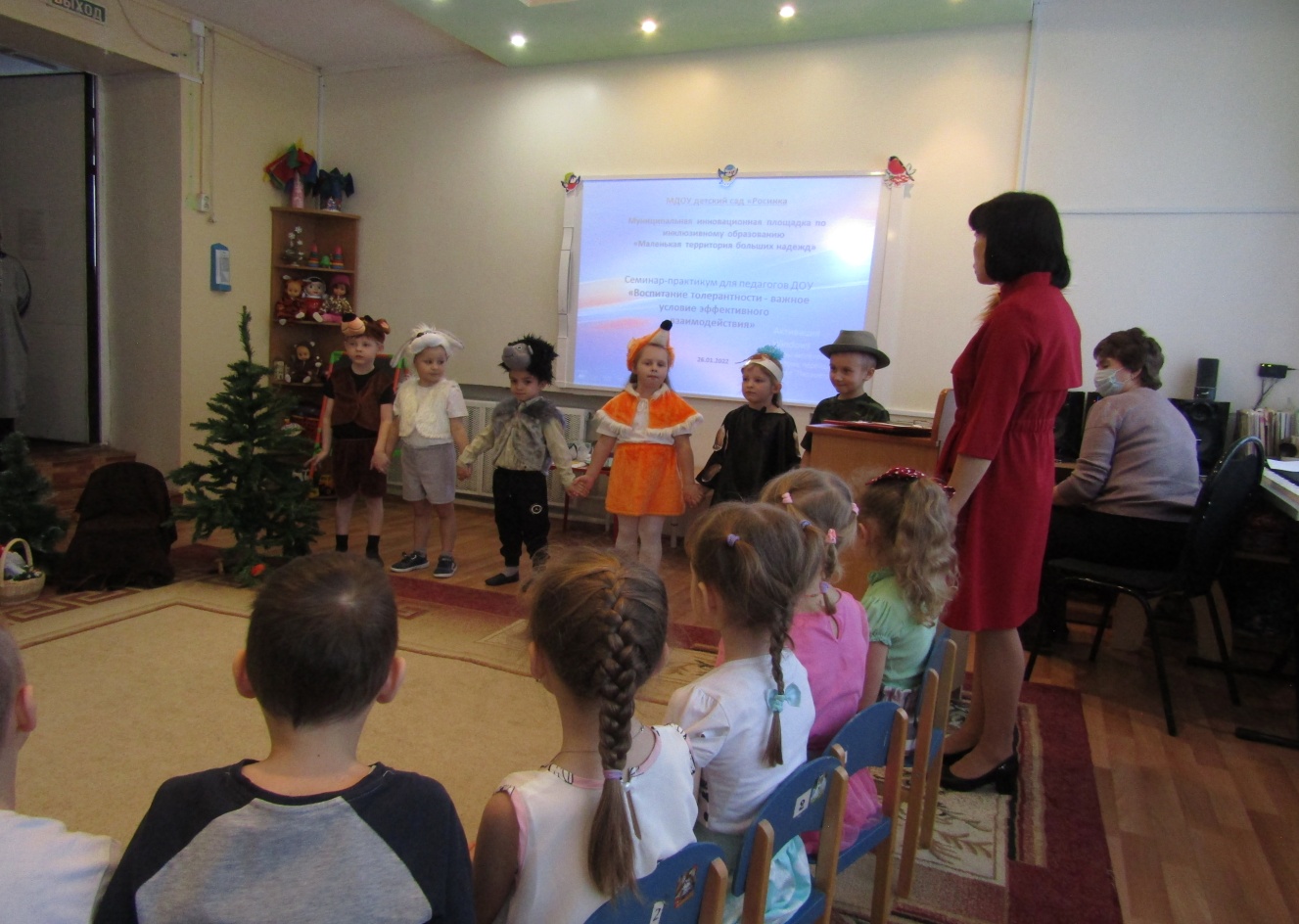 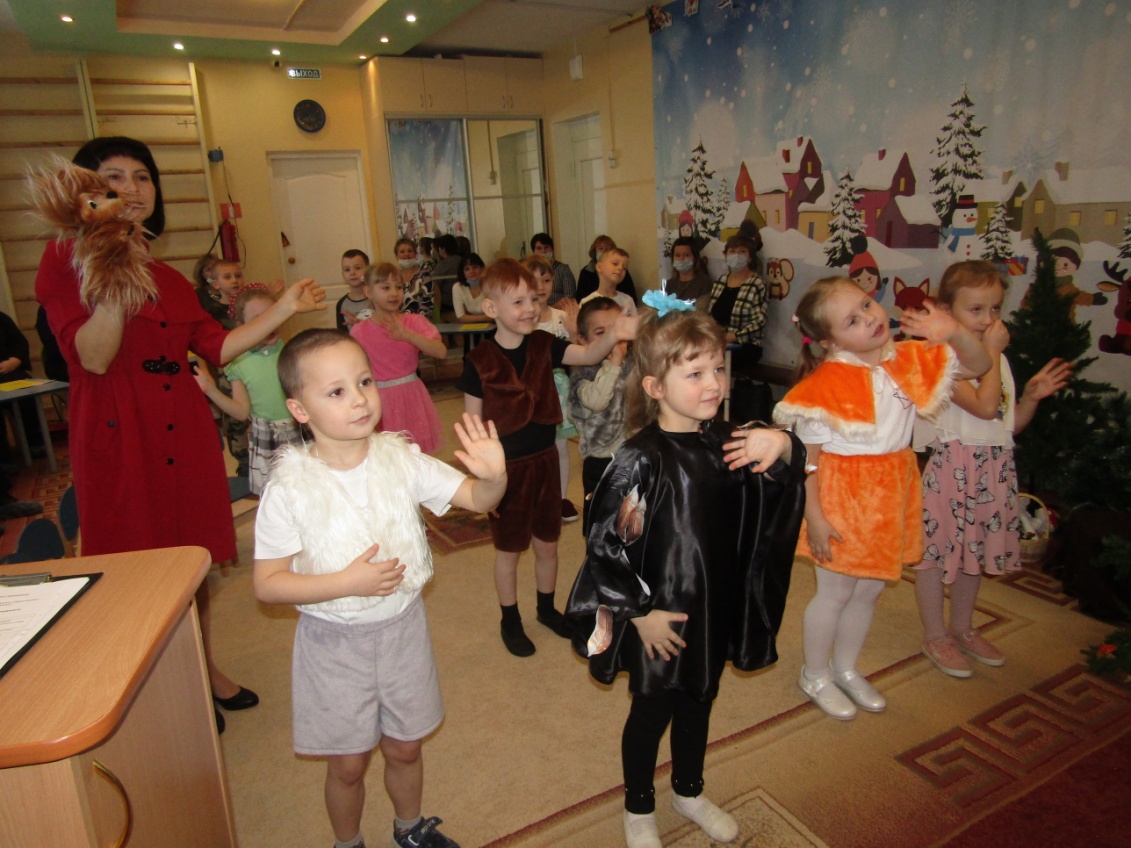 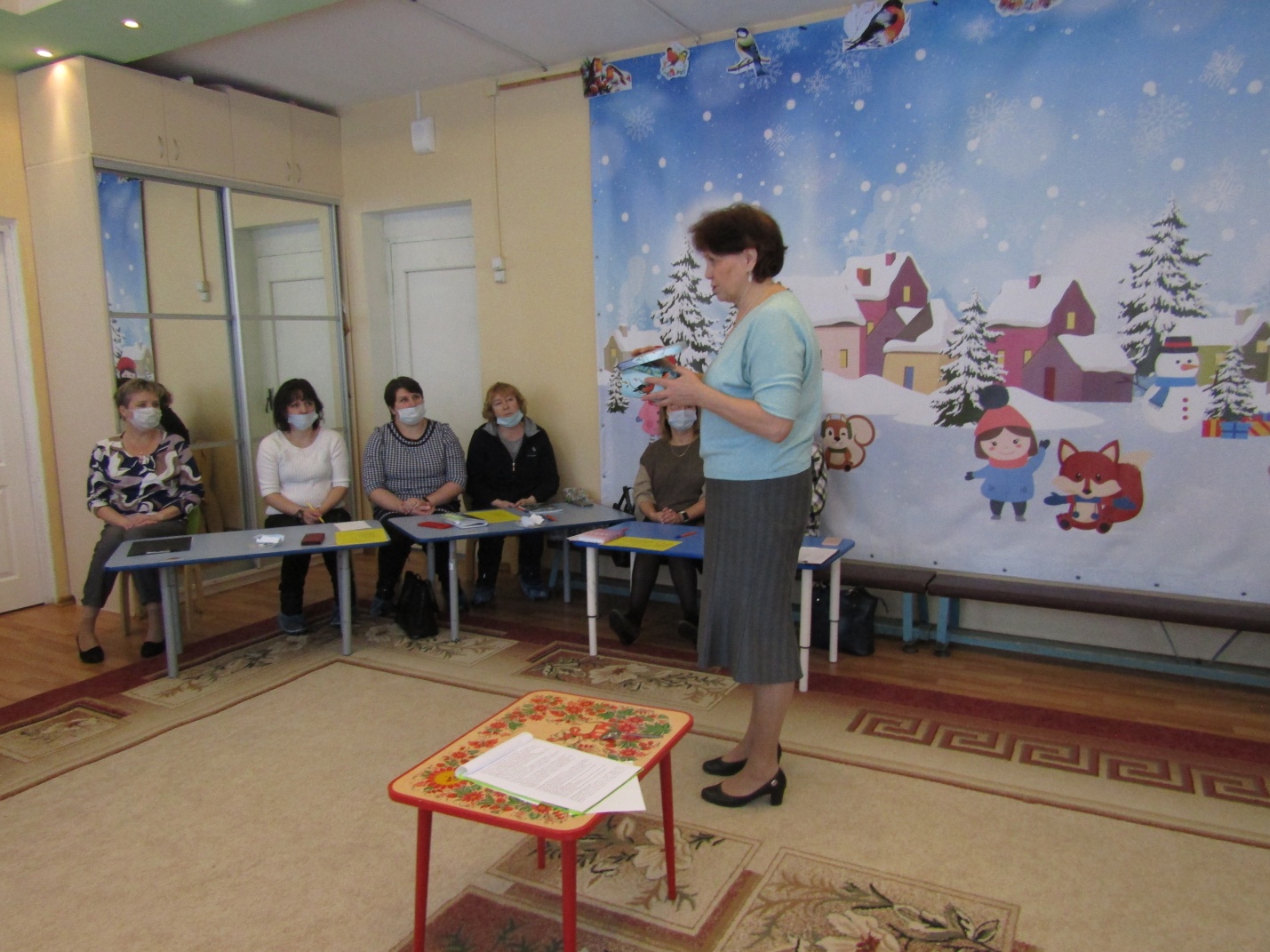 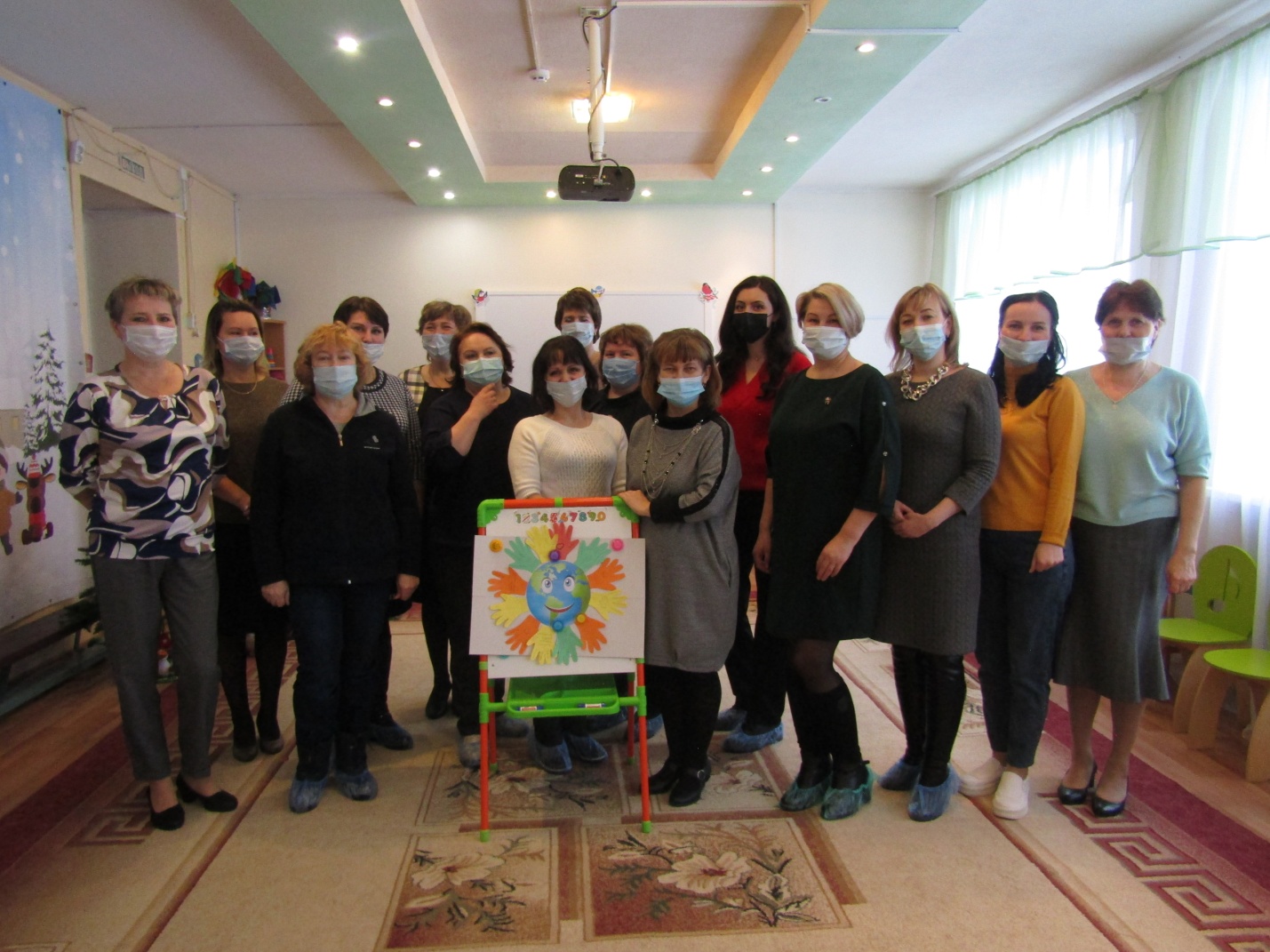 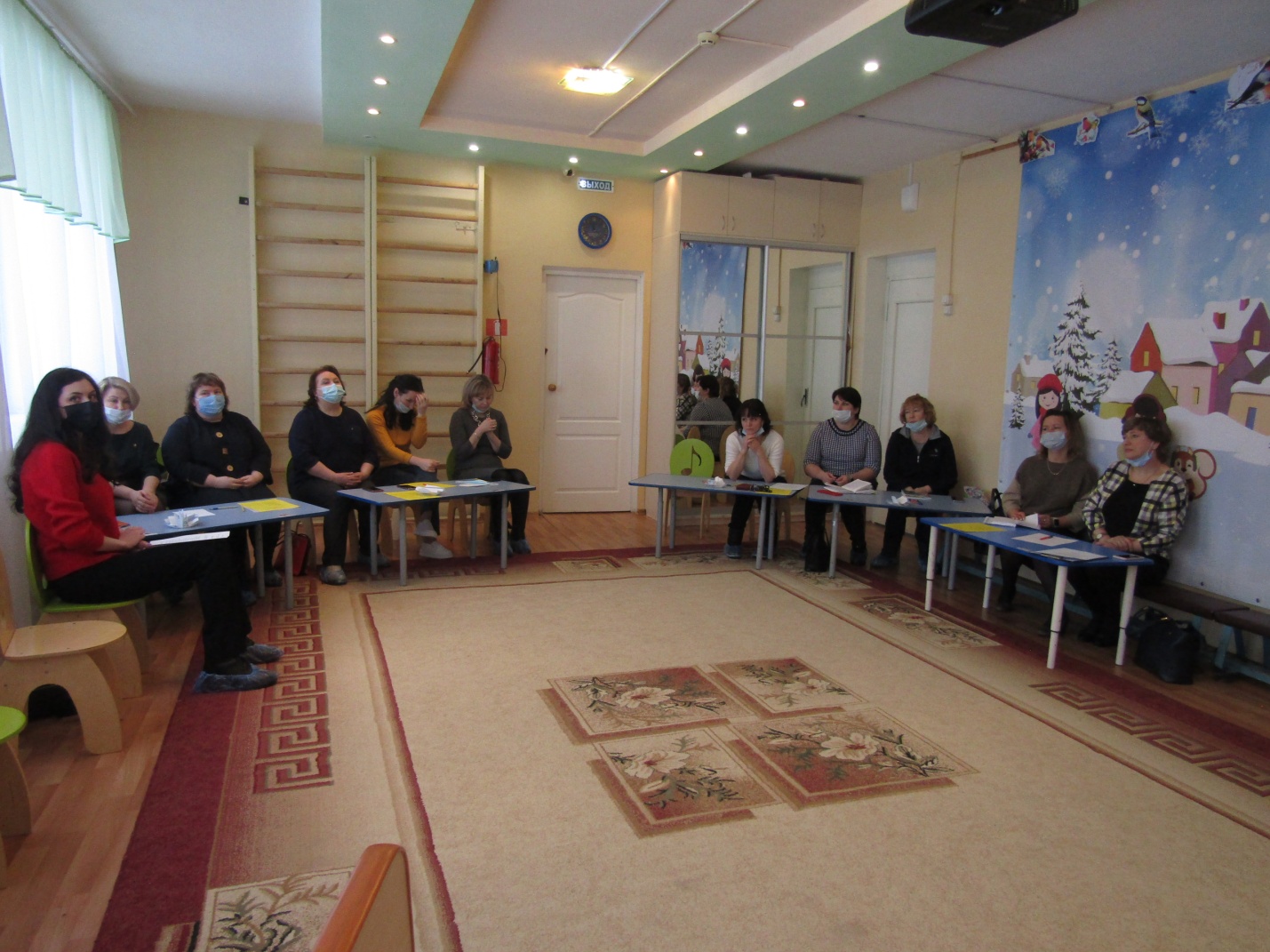 